Publicado en  el 14/12/2016 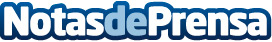 El Reina Sofía homenajea a Elena Asins, por legar su obra al museoDe este modo, el Museo Reina Sofía rinde homenaje a la peculiar artista por su generoso donativoDatos de contacto:Nota de prensa publicada en: https://www.notasdeprensa.es/el-reina-sofia-homenajea-a-elena-asins-por Categorias: Nacional Telecomunicaciones Artes Visuales Comunicación Madrid Industria Téxtil http://www.notasdeprensa.es